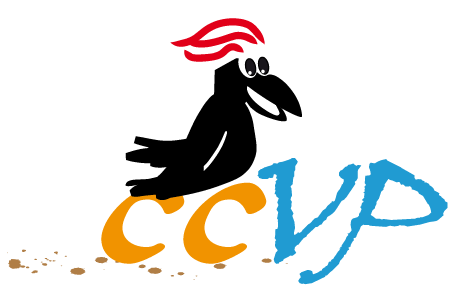 A éditer, remplir, et retourner à l’adresse suivante, accompagné d’un chèque du montant de l’inscription :Guy GRASICA, 7 allée Le Mail, 78170 LA CELLE-ST-CLOUD      : 01.39.18.40.00. – 06.89.31.68.08. : tour-des-yvelines@ccvp.asso.fr Un bulletin par personne physique.Nom 		: ……………………………			Prénom	: …………………………………..Date de naissance	…………………Adresse	: …………………………………………………………………………………………………..…………………………………………………………………………………………………..Tel 		: ……………………………			Email	: ………………………….. Licencié FFCT  Licencié autre fédération :                                       Non Licencié    Club	: ……………………………………………		Fédération : ……………………………………….N° fédéral du club : …………………..….	……..		N° de licence : ……………………………………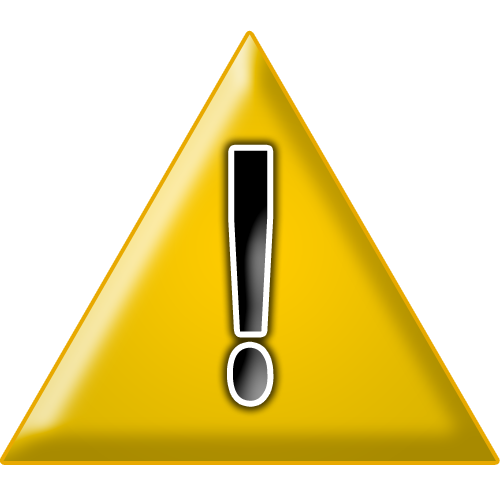  Chèque à l’ordre de « CCVP »Je déclare avoir pris connaissance du règlement de l’organisation et du contrôle de la randonnée et l’accepte dans son entier.A…………………………………………………….le……………………………………….						Signature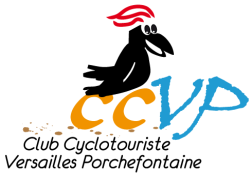 Tour des YvelinesVersion RandonneurBulletin d’inscription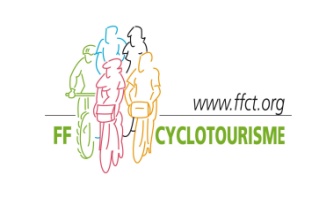 Tarif unitaireMontantCocher la case selon le profilCocher la case selon le profilPar défaut, envoi des documents par E-mailAdulte FFCT : 	5 €………… €Par défaut, envoi des documents par E-mailAdulte NON FFCT : 	8 €………… €Par défaut, envoi des documents par E-mail< 18 ans FFCT :	Gratuit………… €Par défaut, envoi des documents par E-mail< 18 ans NON FFCT	3 €………… €Options :Cocher les cases selon les options retenuesCocher les cases selon les options retenuesEnvoi des documents par La PosteEnvoi des documents par La Poste	5 €………… €Médaille « Tour des Yvelines »Médaille « Tour des Yvelines »	6 €………… €TOTAL :………… €